MILE HI VETERANSScholarship Application 2022DEADLINE: May 30, 2022, Midnight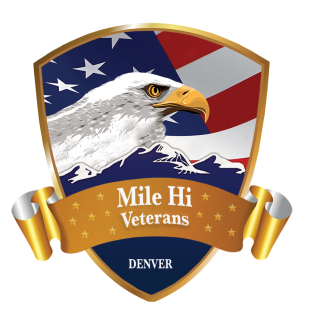 The Mission of the Mile Hi Veterans Education Committee shall be toprovide scholarships and other educational benefits to Veterans, members, and their families.ELIGIBILTY:  Applicants MUST meet ALL the following requirements:High school senior, graduate, or GED recipient, or continuing post-secondary student.Hispanic background or involvement with the Hispanic community.Accepted for enrollment for the Fall Semester in a certificate, vocational, or degree program.Minimum 2.0 cumulative grade point average (GPA) or GED completion.Colorado resident and a citizen or permanent resident of the United States. A veteran, Mile Hi Veteran member or a family member. Letters of recommendation MUST be current. If the individual wants to send the letter directly to the committee, please have them email it directly by the deadline.Applicant must comply with ALL requirements, if for any reason the application is incomplete or is not turned in on or before the deadline that applicant will be ineligibleSTUDENT CHECKLIST:  Use this checklist to help fully complete your application. Initial each item to show you have included the information then sign and submit with your application.Your application packet MUST include ALL the following:_1. Mile Hi Veterans Scholarship Application_2. A copy of your high school or GED certificate or post-secondary institution academic transcript._3. Typed 250–500-word double spaced essay._4. Letter of enrollment/acceptance from the post-secondary institution you plan to attend in Fall Semester._5. Two non-family letters of recommendation (from a teacher/mentor/religious or community leader).Letters must discuss your academic achievement, leadership, community service, and your potential to be successful in the future. Letters must also be CURRENT to the academic year and RECEIVED by the deadline.Signature:  _______	Date:  ____AWARD SELECTION: Recipients will be selected based on the following criteria:Academic potentialA complete packetCommunity service/extra-curricular activities Association with the Mile Hi VeteransAPPLICATION INFORMATION:The complete Mile Hi Veterans application packet includes (ALL supporting documents) and must be received by the deadline, Midnight, Monday, May 30, 2022.Email your application packet to BOTH:Sheila Perez Kindle			Betty C.de Bacasperezkindle@centurylink.net 		cdebacabetty@comcast.net720-350-1286				720-837-0091Or mail to:             Mile Hi Veteransc/o Education Committee1717 Federal BlvdDenver CO 80204PERSONAL INFORMATION: (Please type or print)Full Name:  ______Permanent Address:  ______City, State, Zip:  ______Mailing Address:  ______City, State, Zip:  ______ Telephone Number:  ______Email Address:  ______ Cell Number:  ______Are you a veteran? Yes ____ No ____Military Campaign (WWII, Korean, Vietnam, Desert Storm, Iraq, etc.)  ______Are any of your family members a veteran? Yes _______   No______If yes, list name of family member:  ______Military Campaign (WWII, Korean, Vietnam, Desert Storm, Iraq, etc.)  ______ACADEMIC INFORMATION:High School (Name, City, State) _____High School Graduation Date:  _____Cumulative GPA _____ GED Completion Date _____College or Institution (Name, City, State) ___Student Status:  ____First-year student ___ Sophomore___ Junior___ Senior____ Graduate____ Major _____Cumulative GPA ____ No. Credit Hours/Fall ___SCHOLARSHIP ESSAY:Submit a double spaced typed 250–500-word essay. Your essay will:Describe your educational and career goals.Describe your association with the Mile Hi Veterans.Describe how you have contributed to the Hispanic community or veteran organizations through your activities or services.Relate why you should be selected a recipient of a scholarship award.COMMUNITY SERVICE ACTIVITIES:List community service activities during the past three years (Mile Hi Veterans activities, community organizations, church activities, volunteer activities, etc.). Name of Organization and your contribution.Activity					From (date)		To (date)_________	______________		_______________________	______________		________________________	______________		______________EXTRA CURRICULAR ACTIVITIES/SPECIAL INTERESTS:List extra-curricular activities/special interests involved in during the past three years (sports, clubs, and other school activities)Activity								From (date)		To (date)___________	______________		__________________________	______________		__________________________	______________		______________EMPLOYMENT INFORMATION:Employer:  ______Length of Employment:  ______ Days and time you would be available to volunteer with the Mile Hi Veterans:  ______ ASSOCIATION WITH THE MILE HI VETERANS:I am an active/paid member:   Yes  __    No  __I am a member of the MHV:  Veteran Division  __  Women Division  __    Youth Division  __ Describe your volunteer involvement in the Mile Hi Veterans during the past two years:  _________              _______   I have a family who is/are current member/s in good standing:   Yes ____    No ________If yes, list name/s of the member/s and their relationship  _____________                                         _________    ___CERTIFICATION:I understand that the falsification of any information will result in termination of any scholarship granted.I certify that I will be enrolled as a student in a college/university/other institution for this academic year and will use the Mile Hi Veterans scholarship toward my educational expenses. If, for any reason, I do not attend school as indicated, I will return the scholarship award.I hereby certify that all the information I have provided is complete and accurate to the best of my knowledge.If selected for a scholarship award, I give the Mile Hi Veterans permission to access my academic records for the purpose of determining my eligibility for this scholarship.I give the Mile Hi Veterans permission to share this information with the Education Committee Members.I understand that if awarded a scholarship, I will perform volunteer work for the Mile Hi Veterans.Application materials become the property of the Mile Hi Veterans.Recipients are expected to attend the Scholarship Awards Reception.________________	__________	_______________Print Name		Date		Signature of Applicant	There are somethings that are greater than fame and money…like helping to build the foundation and character of young lives.